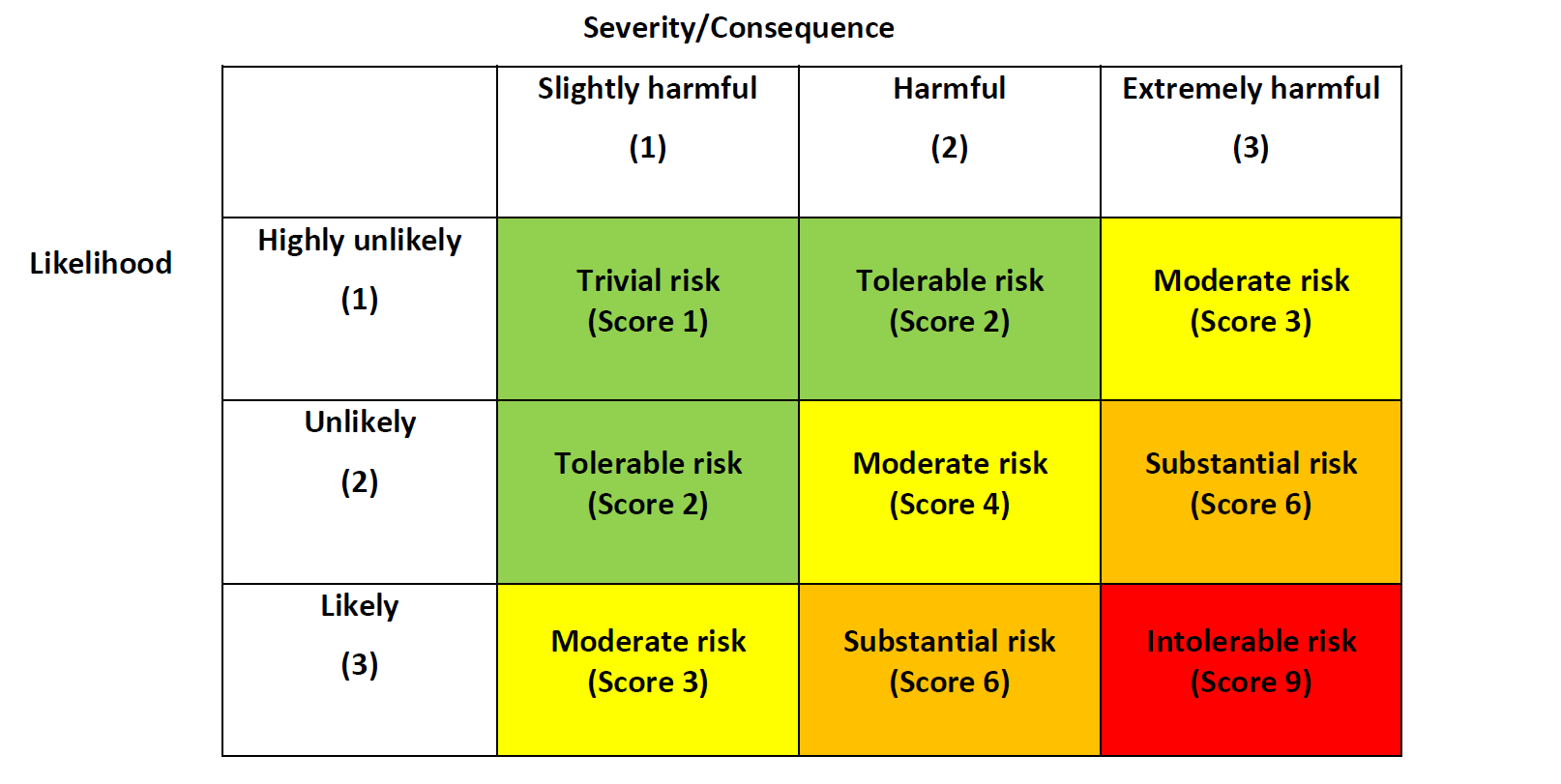 Location: Site risk assessmVenue: Kinder Croft Outdoor Nursery, Leckmelm WoodGR:NH 157 916Description of site and area assessed:Description of site and area assessed:Description of site and area assessed:Description of site and area assessed:Assessor:Steph, Jo, JoniLocation: Site risk assessmVenue: Kinder Croft Outdoor Nursery, Leckmelm WoodGR:NH 157 916Description of site and area assessed:Description of site and area assessed:Description of site and area assessed:Description of site and area assessed:Checked by:Location: Site risk assessmVenue: Kinder Croft Outdoor Nursery, Leckmelm WoodGR:NH 157 916Description of site and area assessed:Description of site and area assessed:Description of site and area assessed:Description of site and area assessed:Date: Location: Site risk assessmVenue: Kinder Croft Outdoor Nursery, Leckmelm WoodGR:NH 157 916Description of site and area assessed:Description of site and area assessed:Description of site and area assessed:Description of site and area assessed:Date: Nearest Emergency phone:KC site: 07704663486Merlin’s landline: 01854613064Benefits of activity:Benefits of activity:Benefits of activity:Benefits of activity:Date of review:Nearest Doctors: Ullapool - 01854 612015Hospital: Raigmore, Inverness 01463 704000Ambulance: 999Persons at risk:Leader and participantsPersons at risk:Leader and participantsPersons at risk:Leader and participants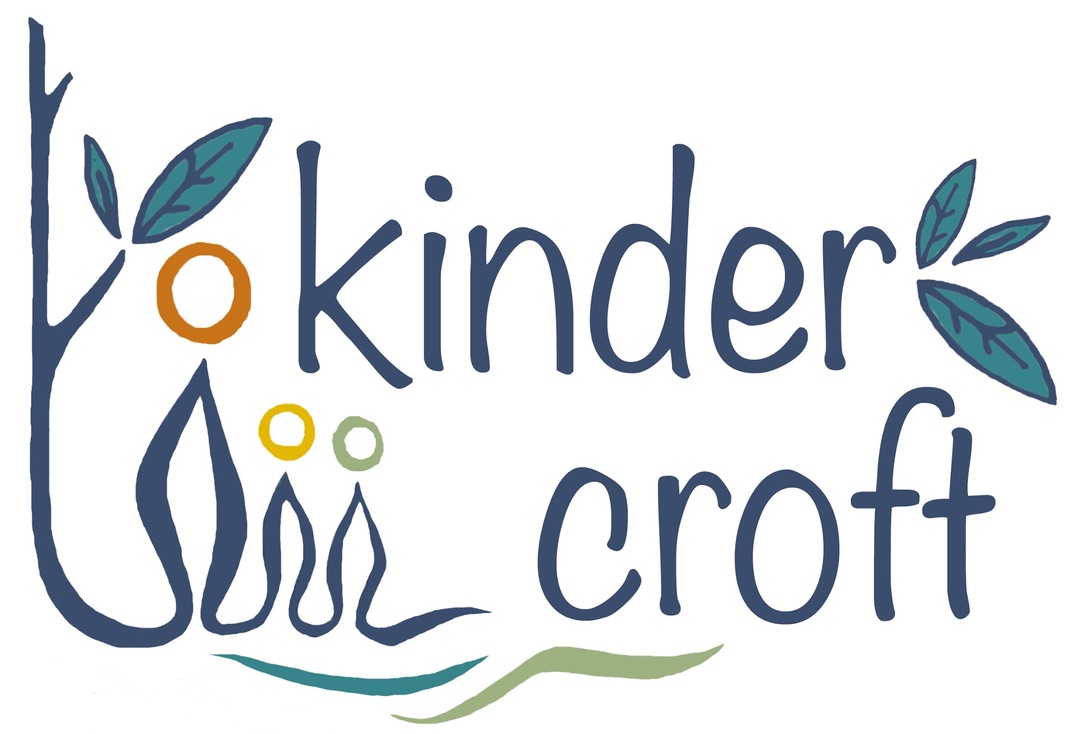 Areas to check: Risk (potential harm)Evaluation1-9Control action Residual evaluation Benefits of risk